Standing Committee on Copyright and Related RightsFortieth SessionGeneva, November 16-20, 2020Summary by the chair AGENDA ITEM 1:  Opening of the sessionThe Fortieth Session of the Standing Committee on Copyright and Related Rights (“SCCR” or “Committee”) was opened by the Director General, Daren Tang.  Mr. Aziz Dieng acted as Chair and Mr. Peter Labody served as Vice-Chair.  Ms. Michele Woods (WIPO) acted as Secretary.AGENDA ITEM 2:  Adoption of the agenda of the FORTIETH sessionThe Committee adopted the draft Agenda (document SCCR/40/1 PROV. 2).  AGENDA ITEM 3:  Accreditation of new non-governmental organizationsThe Committee approved the accreditation as SCCR observers of the non-governmental organizations referred to in the Annex to document SCCR/40/4, namely Artists Rights Society (ARS), The Authors Guild, Bildupphovsrätt I Sverige ek för (formerly BUS) (Swedish CMO), The European Students’ Union (ESU), Independent Alliance For Artist Rights (IAFAR),  Indian Singers Rights Association (ISRA), Multimedia Society for Authors of Visual Arts (SOFAM), Society of Audiovisual Authors (SAA), Stichting Pictoright (Pictoright), Societe des Auteurs dans les Arts Graphiques et Plastiques (ADAGP), Sightsavers, and Visual Entidad de Gestión de Artistas Plásticos (VEGAP).AGENDA ITEM 4:  Adoption of the DRAFT Report of THE THIRTy-ninth Session The Committee approved the draft report of its thirty-ninth session (document SCCR/39/8).  Delegations and observers were invited to send any comments on their statements to the Secretariat at copyright.mail@wipo.int by January 31, 2021.AGENDA ITEM 5:  Protection of broadcasting organizationsThe documents related to this agenda item were SCCR/27/2 REV., SCCR/27/6, SCCR/30/5, SCCR/31/3, SCCR/32/3, SCCR/33/3, SCCR/33/5, SCCR/34/3, SCCR/34/4, SCCR/35/10, SCCR/35/12, SCCR/36/5, SCCR/36/6, SCCR/37/2, SCCR/37/7, SCCR/37/8, SCCR/38/10, SCCR/39/4, and SCCR/39/7, as well as informal charts and non-papers prepared during previous meetings.The Secretariat was invited by the Chair to present a recap of document SCCR/39/7, entitled Revised Consolidated Text on Definitions, Object of Protection, and Rights to be Granted and Other Issues.The Chair opened the floor for general comments from participants in the session.The Committee took note of the recap given by the Secretariat of document SCCR/39/7, entitled Revised Consolidated Text on Definitions, Object of Protection, and Rights to be Granted and Other Issues and of the statements made by delegations.This item will be maintained on the agenda of the forty-first session of the SCCR.AGENDA ITEM 6:  Limitations and exceptions for libraries and archivesThe documents related to this agenda item were SCCR/26/3, SCCR/26/8, SCCR/29/4, SCCR/30/2, SCCR/30/3, SCCR/33/4, SCCR/34/5, SCCR/35/6, SCCR/35/9, SCCR/36/3, SCCR/36/7, SCCR/37/6, SCCR/38/4, SCCR/38/5, SCCR/38/6, SCCR/38/7, SCCR/39/5, and SCCR/40/2.  The Secretariat was invited by the Chair to present the Report on Regional Seminars and International Conference (document SCCR/40/2).The Chair opened the floor for general comments from participants in the session.The Committee took note of the Report on Regional Seminars and International Conference (document SCCR/40/2), the presentation given by the Secretariat, and the statements made by delegations.This item will be maintained on the agenda of the forty-first session of the SCCR.AGENDA ITEM 7:  Limitations and exceptions for educational and research institutions and for persons with other disabilitiesThe documents related to this agenda item were SCCR/26/4 PROV., SCCR/27/8, SCCR/32/4, SCCR/33/4, SCCR/33/6, SCCR/34/6, SCCR/35/3, SCCR/35/5 REV., SCCR/35/9, SCCR/36/3, SCCR/36/7, SCCR/38/3, SCCR/38/8, SCCR/38/9, SCCR/39/6, and SCCR/40/2. The Secretariat was invited by the Chair to present the Report on Regional Seminars and International Conference (document SCCR/40/2).The Chair opened the floor for general comments from participants in the session.The Committee took note of the Report on Regional Seminars and International Conference (document SCCR/40/2), the presentation given by the Secretariat, and the statements made by delegations.This item will be maintained on the agenda of the forty-first session of the SCCR.AGENDA ITEM 8:  Other mattersThe Documents related to this agenda item were SCCR/31/4, SCCR/31/5, SCCR/35/4, SCCR/35/7, SCCR/35/8, SCCR/35/Summary Presentation Rev., SCCR/36/4, SCCR/37/3, SCCR/37/4, SCCR/37/5, SCCR/38/INF, SCCR/39/3, SCCR/40/3/ Rev. 2, SCCR/40/5, SCCR/40/6, SCCR/40/7, and SCCR/40/8.Regarding the topic of Copyright in the Digital Environment, the Committee took note of an update from the Secretariat on the progress of the work, and of the statements made by delegations.  Regarding the topic of the Resale Royalty Right, the Committee took note of the update given by members of the Task Force on the Artist’s Resale Royalty Right, and of the statements made by delegations.Regarding the topic of Strengthening the Protection of Theatre Directors’ Rights, the Committee took note of the interim report on the study on the protection of theatre directors’ rights given by the study authors, and of the statements made by delegations.The Committee took note of the Proposal for a Study Focused on Public Lending Right in the Agenda and Future Work of the Standing Committee on Copyright and Related Rights of the World Intellectual Property Organization (WIPO) (document SCCR/40/3 Rev. 2) proposed by the delegations of Sierra Leone, Panama and Malawi, and of the statements made by delegations.  These four topics will be maintained under this item of the agenda of the forty-first session of the SCCR. SUMMARY BY THE CHAIRThe Committee took note of the contents of this Summary by the Chair.  The Chair clarified that this summary reflected the Chair's views on the results of the fortieth session of the SCCR and that, in consequence, it was not subject to approval by the Committee.AGENDA ITEM 9:  CLOSING of the sessionThe next session of the Committee will take place in 2021.[End of document]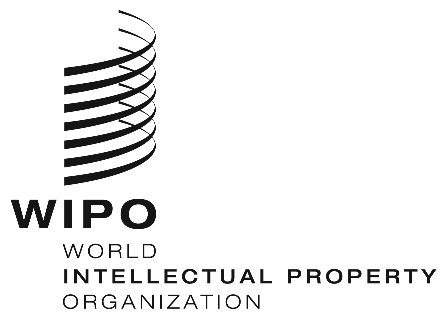 EORIGINAL:  EnglishORIGINAL:  EnglishORIGINAL:  EnglishDATE:  novembeR 20, 2020DATE:  novembeR 20, 2020DATE:  novembeR 20, 2020